Общество с ограниченной ответственностью «Академия Керамики»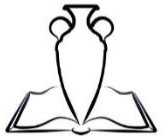 (ООО «Академия Керамики»)ОТЧЁТ  О ПОСТУПЛЕНИИ И РАСХОДОВАНИИ ФИНАНСОВЫХ И МАТЕРИАЛЬНЫХ СРЕДСТВ ЗА 2018 ГОДПоступление финансовых и материальных средствВ 2018 году получено доходов 3 671 тыс. руб. Структура доходов представлена следующим образом:По итогам 2018 года расходы составили 3 705 тыс. руб. Структура расходов представлена следующим образом:УТВЕРЖДАЮГенеральный директор_________________Коршун М.Е.                       от «__»________2019 г. 